  1.  Check service information to determine if the vehicle being serviced is equipped with 	     an electronic throttle control (ETC) system.  Describe how it was determined.  (check 	     all that apply)		  Visual inspection		  Service information		  Scan tool		  Other (describe) ______________________________________________  2.  Does the electronic throttle control system use a cable between the accelerator pedal 	     and the APP sensor?		  Yes               No  3.  Describe the relearn procedure that needs to be followed if the electronic throttle 	     control system throttle body assembly is replaced.  Describe the specified procedure.		__________________________________________________________________		__________________________________________________________________		__________________________________________________________________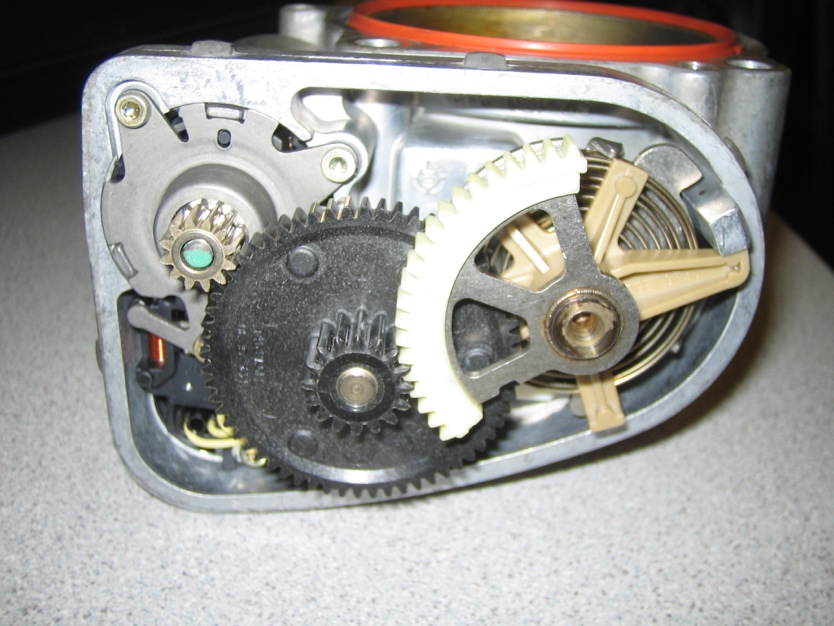 